ANGLEŠČINA 5.b, petek, 10. 4.Preveri rešitve:2. Ste si pogledali video? Če ne, storite to zdaj.https://www.youtube.com/watch?v=O1S8WzwLPlM3. Odpri spletni učbenik na strani 104 in vsaj 2x poslušaj nalogo 1. Ste mogoče v videu slišali kakšne podobne besede, kot so v tem besedilu? Katere? Odpri zvezek in napišite (če ste dobro napeli ušesa, bi morali znati spodnje besede prevesti v slovenščino).Če je mogoče, si natisnite spodnji nalogi in ju prilepi v zvezek in reši (pri branju je moj nasvet še vedno, da je treba prebrane besede »slišati v sebi« - saj veste kako vam vedno pri pouku svetujem – ker je potem lažje razumeti. O rešitvah - naslednjič.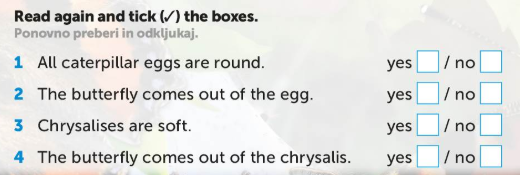 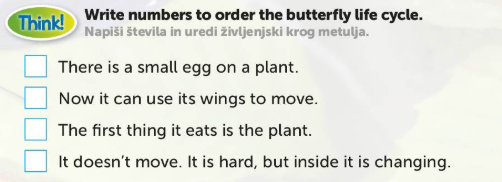 4. Reši še vaje v DZ str. 78, 79, 81 (rešitve lahko preveriš sam(a), saj zdaj veš kako).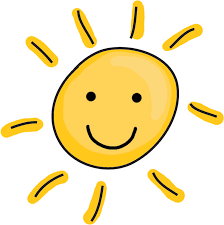 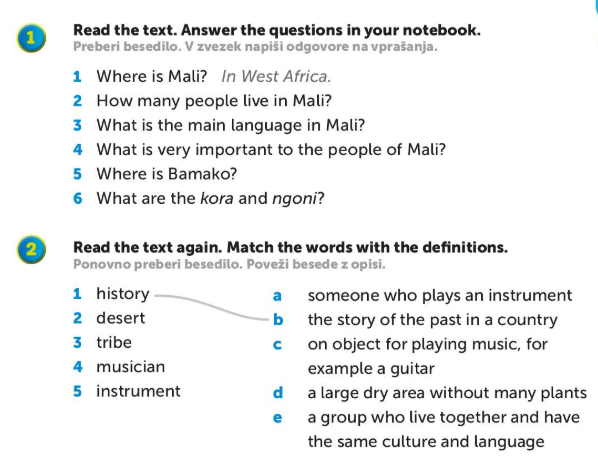 Odgovori – naloga 1About 14 million.French.Music.In the south of the country.They are string instruments.Odgovori – naloga 2:1 b2 d3 e4 a5 c